Publicado en Madrid el 01/02/2011 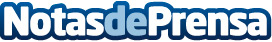 Unience presenta en Finovate Europe, el evento de start ups financieras de referencia en Europawww.unience.com, la red social para invertir mejor y compartir información financiera, ha sido seleccionada para participar en Finovate Europe, la edición europea del evento donde se ven los proyectos financieros mas innovadores.Datos de contacto:María Tejero SalcedoCommunity Manager en Unience610 206 425Nota de prensa publicada en: https://www.notasdeprensa.es/unience-presenta-en-finovate-europe-el-evento-de-start-ups-financieras-de-referencia-en-europa Categorias: Finanzas E-Commerce http://www.notasdeprensa.es